ПЛАН УРОКА-ПРЕЗЕНТАЦИИПодготовила: Агабабян Мариам Микаеловна, учитель математикиКласс: 9.Предмет: АлгебраТема: Квадратние  неравенства1-ый  вариант1.Дан  квадратный  трехчлен:    x2+6x-40Найти  дискриминантСколько  корней  имеет  этот  трехчленНайти корьни  квадратного  трехчленаСхематически  построить  график  этой  функции  2.Решить  неравенства:2x2-5x-3>0X2-8x+12≤0  3. При  каких  значениях  а  решениями  неравенства   -x2+2x+a≤0     являются  все  действительные  числа. 4.Сумма  двух  чисел  равна   13,  а  их  произведение  равно  36.Найти  эти  числа.2-ой  вариант1.Дан  квадратный  трехчлен:    x2+4x-60Найти  дискриминантСколько  корней  имеет  этот  трехчленНайти корни  квадратного  трехчленаСхематически  построить  график  этой  функции  2.Решить  неравенства:2x2-5x+3>0X2+4x-12≤0  3. При  каких  значениях  а  решениями  неравенства   x2-8x-a≥0     являются  все  действительные  числа. 4.Сумма  двух  чисел  равна   19,  а  их  произведение  равно  90.Найти  эти  числа.План урока 1План урока 2Урок №Тема урокаАннотация1Знак  квадратного   трехчленаЗнать построение графиков  квадратичной функции. Уметь  определить  расположение  ветвей, знать  нули  функции, наибольшее  /наименьшее/  значение  функции.  2Решение  квадратных  неравенствИметь представление  о  квадратном  неравенстве , об  их  прикладном  значении, об  области  допустимых  значений, уметь  решать квадратные   неравенства  с  помощью  графиков  квадратной  функции, уточнять  данное  число  является  корнем  неравенства3Решение  квадратных  неравенствИметь представление  о  квадратном  неравенстве , об  их  прикладном  значении, об  области  допустимых  значений, уметь  решать квадратные   неравенства  с  помощью  графиков  квадратной  функции, уточнять  данное  число  является  корнем  неравенства4Решение  нестрогих  неравенств   второй степени.Уметь  решать  нестрогие  неравенства, с  учетом  того, что  знают  решение  строгих  неравенств  второй  степени  с  помощью  графика  квадратичной  функции5Решение  нестрогих  неравенств   второй степени.Уметь  решать  нестрогие  неравенства, с  учетом  того, что  знают  решение  строгих  неравенств  второй  степени  с  помощью  графика  квадратичной  функции6Тематическая  письменная  работаПроверка  усвоения  материалаТема урокаРешение  неравенств  второй  степениЦель урокаВвести  понятие  неравенства  второй  степени  с  одной  переменной..Формировать  знания  по  решению  неравенств  аx2+bx+c>(<)0  (a≠0)  на  основе свойств  квадратичной  функции.Задачи урокаУметь  строить  график  кв.  Функции  в  зависимости  от  знаков  старшего  коэффициента  и  дискриминантаУметь  определять   промежутки  положительного  и  отрицательного  знаков  функции.На  основе    графика  уметь  четко  записывать  решение   неравенства  второй    степени  и  дать  верный  ответ.После урока ученики будут знатьРасположение  графика  кв.  Функции  в  координатной  плоскости, положительные, отрицательные  знаки  кв.  Функции  и  его  нули.  После урока ученики будут уметьРешать  кв.  неравенства  графическим  методом.Ход урока1 этап         Организационный  момент. Учет  посещаемости  и  проверка  домашнего  задания.2 этап        Устная  работа  / разбить  класс  на  группы  по  4  человека/Используя  график  кв.  Функции    У=ax2+bx+c:       /  сл.  1/  ответить  на  вопросы Охарактеризовать  знак  старшего  члена  и  дискриминантаНазвать значения  переменной  Х  ,  при  которых  функция  принимает  значения, равные  0  , положительные  и  отрицательные  значения.Учитывая  свойства  кв.  Функции  указать  пересекает  ли  ось  ОХ   графики   следующих  функций:а/  У=Х2-16                                 г/У=/Х+3/2б/У=/Х-5/2                                  д/  У=/Х-2/2+4в/ У=Х2+7                                   е/ У= /Х+4/2-3Работа  ведется  по  группам  по  карточкам.Если  да, то  в  каких  точках.3 этап         Изучение  нового  материала                     Фронтальная  работа  со  всем  классом.Коллективная   выработка  алгоритма  решение  неравенства  второй  степени  с  одной  переменной   графическим  способом  /  сл.2/4   этап  Первичное  закрепление  материала.Учитель  решает  кв.  Неравенства  и  указывает  при  решении  на  все   пункты  алгоритма       /сл.3/5    этап     Тренировочные  упражнения.Решить  , по  группам     N118   и  всем  классом  N112    с  комментариями  и  самопроверкой.6   этап       Подведение   итогов.Повторить  алгоритм  решения   кв.  неравенств   Оценить  работу  в  группах7  этап    Дать  домашнее  задние    с  пояснением  N119,128.Тема урокаИтоговый  урок  по  решению  кв.  неравенств  и  подготовка  к  письменной  работеЦель урокаПовторить   свойства  кв. Функции, ее  график, алгоритм  решения   нестрогих  неравенств  второй  степени.Задачи урокаАктуализировать  имеющиеся   у  учащихся  знаний  о  решение  неравенств   второй  степени  графическим  способом, провести  диагностику  и  коррекцию  ошибок.После урока ученики будут знатьРасположение  графика  кв.  Функции  в  координатной  плоскости, положительнее, отрицательные  знаки  кв.  Функции  и  его  нули.  После урока ученики будут уметьРешать  кв.  неравенства  графическим  методомХод урока1 этап         Организационный  момент. Учет  посещаемости  и  проверка  домашнего  задания.2 этап        Устная  работа  / разбить  класс  на  группы  по  6  человека/На  доске  изображены   графики  функции    У=ax2+bx+c Каждое  группа , изучая  данный  им  график,  отвечает  на  вопросы:Определить  знак  коэффициентов   а, в, с   ,   и  дискриминантаНазвать  значения  переменной  Х  , при  которых  функция  равна  0  ,  больше  0-я,  меньше   0-я,  принимает  наибольшее   значение  ,  наименьшее  значение  возрастает  и  убывает.Какие  из  чисел     -2; 0; 3;   являются  решениями   неравенств
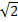 а/  Х2-7х+1≥0                    б/Х2-Х>0          в/5Х2+2Х-1<0     г/ Х2-2≤0При  решении  неравенства  ученик  получил  ответы  :а/  Х≤±7       б/-7<Х<7     в/  Х≥±2      г/Х≥2  и   Х≤-3Могли  ли  получиться   такие  ответы?Если  да    , то  придумайте  неравенства  имеющие  такие  решения.Если  нет,  объясните,  почему  вы  так  считаете .3  этап   Тренировочные  упражнения  по   группам,  по  6  человек  .Решить   N120,  с   последующей  проверкой  и  N114  с   комментариями.Выявить  ошибки   и корректировать.4  этап      Самостоятельная  работа   на  4  варианта  /  в  группах  по  4  человека/Ученики  работают  с  двумя  листами  с  копировальной  бумагой  для  последующей  проверки.1-ий  вариантРешить неравенства:  Х2+8Х+7>0,    и    Х2-16≥0.        2.Найти    ОДЗ:      
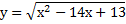 2-ой  вариантРешить неравенства:  Х2+10Х+21<0,    и    Х2-9≤0.         2.Найти    ОДЗ:      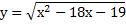 3-ий  вариантРешить неравенства:  3Х2+5Х-2<0,    и    5Х-Х2≤0.         2.Найти    ОДЗ:      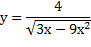 4-ий  вариантРешить неравенства:  4Х2-11Х-3≥0,    и    6Х-Х2≥0.         2.Найти    ОДЗ:      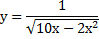 5  этап    Подведение  итогов,  объявление  оценок.   Обобщить   решение  неравенств  второй  степени.6  этап    Дать  домашнее  задние    с  пояснением  N115,121